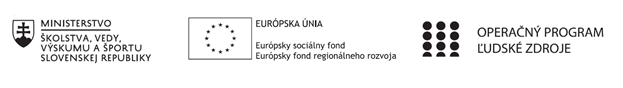 Správa o činnosti pedagogického klubu Príloha:Prezenčná listina zo stretnutia pedagogického klubuPríloha správy o činnosti pedagogického klubu                                                                                             PREZENČNÁ LISTINAMiesto konania stretnutia: ZŠ Sama CambelaDátum konania stretnutia: .....19.05.2021 ........Trvanie stretnutia: ...15, 30 – 18,30 hod......Zoznam účastníkov/členov pedagogického klubu:Meno prizvaných odborníkov/iných účastníkov, ktorí nie sú členmi pedagogického klubu  a podpis/y:Prioritná osVzdelávanieŠpecifický cieľ1.1.1 Zvýšiť inkluzívnosť a rovnaký prístup ku kvalitnému vzdelávaniu a zlepšiť výsledky a kompetencie detí a žiakovPrijímateľZákladná škola Sama Cambela, Školská 14, 976 13 Slovenská ĽupčaNázov projektuZvýšenie kvality vzdelávania na ZŠ Sama Cambela v Slovenskej ĽupčiKód projektu  ITMS2014+312011R070Názov pedagogického klubu 5.6.2. Pedagogický klub - čitateľské dielne s písomným výstupomDátum stretnutia  pedagogického klubu19.05 2021  Miesto stretnutia  pedagogického klubuZŠ Sama Cambela, Slovenská ĽupčaMeno koordinátora pedagogického klubuMgr. Marcela KramcováOdkaz na webové sídlo zverejnenej správyhttp://www.zsslovlupca.edu.sk/Manažérske zhrnutie:Stretnutie pedagogického klubu Čitateľské dielne bolo zamerané na uplatnenie ďalšej z metód na rozvoj porozumenia textu, konkrétne sa jeho členovia zaoberali námetmi na prácu s textom s uplatnením metodiky INSERT. Keďže čítanie s porozumením je súčasťou každého vyučovacieho predmetu, práve táto metóda práce s textom sa dá uplatniť v rôznych témach. Úzko sa spája sa s kritickým čítaním a kritickým myslením.
Na vyučovacích hodinách je zápis učiva bežným prostriedkom na prezentáciu učebného obsahu a zároveň učebnou metódou žiaka. Zápis je nevyhnutnou súčasťou vyučovacej hodiny. Najčastejšie učiteľ píše na tabuľu a žiaci odpisujú prezentované učivo. Vhodnejší spôsob je, ak žiaci vlastnými slovami zaznamenajú, čo sa naučili, dozvedeli. Učiteľ by mal dohliadať, prípadne korigovať systém zápisu, jeho schému a obrazovú náplň. Ak si žiaci zapisujú učivo takýmto spôsobom, vedie ich to ku kritickému spracúvaniu textu – učí ich pracovať s informáciami, zapisovať kľúčové slová, body, využívať mentálne mapovanie, farebnosť. Kľúčové slová:INSERT, kritické čítanie, kritické myslenie, zápis učivaHlavné body, témy stretnutia, zhrnutie priebehu stretnutia: V úvode stretnutia sa členovia klubu oboznámili s teoretickými východiskami používania metódy INSERT, ktoré sú dostupné na:
https://www.statpedu.sk/files/articles/dokumenty/sutaze/pedagogicke_citanie_dvorsky.pdfhttps://facunova.estranky.sk/clanky/insert.htmlhttps://eduworld.sk/cd/jaroslava-konickova/2651/metody-kritickeho-myslenia-a-ich-vyuzitie-v-skolehttps://skolarau.sk/insert/https://www.statpedu.sk/files/articles/nove_dokumenty/projekty/eea_grants/metodika-podporujuca-inkluzivne-vzdelavanie-skolach.pdfhttps://slovenskyjazyk.com/insert/Čítanie s porozumením je nevyhnutnou zručnosťou, ktorá podmieňuje školskú úspešnosť žiaka. (Súhlas s podobným výrokom potvrdili aj žiacki respondenti nášho dotazníkového prieskumu z apríla 2021.) Úzko súvisí s kritickým čítaním a kritickým myslením, Slovo kritický je gréckeho pôvodu a znamená rozlišovať alebo posudzovať. Kritické myslenie je určitý postoj ku konkrétnej situácii či názoru, je predpokladom obozretnosti a opatrnosti pri vyhľadávaní, využívaní a interpretácii informácií. Naučiť žiakov kritickému mysleniu znamená viesť ich k porozumeniu učiva, k odhaľovaniu vzťahov medzi osvojenými faktami, k vytváraniu vlastného názoru a v konečnom dôsledku k prehĺbeniu poznatkov. 
Jednou z metód podporujúcich kritické myslenie je aj metóda INSERT. Názov je odvodený z prvých písmen slov, ktoré vystihujú túto metódu kritického myslenia – Interactive Noting System for Effective Reading and Thinking (Interaktívny poznámkový systém na efektívne čítanie a myslenie). 
Systémom jednoduchých značiek žiak vyjadruje vzťah k informáciám v čítanom texte a prostredníctvom znamienok informácie zviditeľňuje. V priebehu čítania ich označuje dohodnutými značkami: informácie už poznáinformácie, ktoré protirečia tomu, čo už vie+     informácie, ktoré sú pre neho nové?     informácie, ktorým nerozumie*     informácie, ktoré sa zdajú byť dôležité a je potrebné ich pochopiťZ informácií označených značkami  vytvorí žiak tabuľku, s ktorou môžu žiaci pracovať ďalej vo dvojiciach alebo v skupine – porovnávajú si informácie, diskutujú o nich a spoločne prezentujú výsledky svojho poznania. 2. V druhej časti stretnutia členovia klubu diskutovali o svojich skúsenostiach s uplatnením metodiky INSERT na hodinách Čitateľských dielní. Konkrétne týmto spôsobom pracovali žiaci 5. ročníka s textom o Ako človek dostal krídla z oblasti rozvoja lietania. Text sa nachádza v publikácii Z histórie vedy a kultúry (in.: Humaj, R., Bohunická, J.: Z histórie vedy a kultúry, Raabe  2018, str. 56-57).  V prvej časti hodiny boli žiaci oboznámení s piatimi hľadiskami, ktoré si pri čítaní a vnímaní textu majú všímať – známe informácie, protirečiace informácie, nové informácie, zatiaľ „nezrozumiteľné“ informácie a kľúčové, dôležité informácie. Pre každú oblasť zvolili farbu a ňou príslušné časti v texte označili. (Táto úloha bola pre mladších žiakov – piatakov – veľmi motivačná a „vyfarbovanie“ textu sa im páčilo.) V druhej časti potom informácie z textu zostručnili a pomocou kľúčových slov ich zapísali do tabuľky s piatimi stĺpcami: Toto už viem, Toto je pre mňa nové, Tomuto nerozumiem, Toto je dôležité a treba to chápať, Toto je inak, ako som si myslel/a. Najviac informácií žiaci písali do 2. a 4. stĺpca, menej do prvého stĺpca. Tretí a piaty stĺpec použili len sporadicky. Prejavila sa aj rôzna miera zostručnenia textu – niektorí žiaci písali kľúčové slová, niektorí vety z pôvodného textu.
Na hodine čitateľských dielní pracovali pomocou metódy INSERT žiaci 7. A – využili text Prečo sa Zem nerozpadne z publikácie Meňavce: Veľký tresk (in.: Hvorecký, J.: Meňavce: Veľký tresk, Raabe  2018, str. 29-30). Keďže išlo o starších žiakov, menší dôraz kládli na výtvarnú stránku a viac sa zamerali na spracovanie informácií do jednotlivých kategórií v tabuľke, t.j. na urobenie zápisu.
3. V záverečnej časti členovia klubu pripravili pracovný list s využitím metodiky INSERT (vedecko-populárny text Marťanský oceán môže byť skrytý v kôre planéty), ktorý bude súčasťou záverečnej zbierky textov s úlohami na rozvoj čitateľskej gramotnosti.Závery a odporúčania:Uplatnenie metódy INSERT je nenáročné čo sa týka času aj potrebného materiálu a môže sa efektívne uplatňovať pri prezentácii nového učiva v ktoromkoľvek predmete a ročníku. Ak si žiaci osvoja takýto spôsob robenia zápisu nového učiva, naučia sa triediť informácie; rozhodovať, ktoré z nich sú pre neho dôležité a ktoré nie; priraďovať nové informácie k starým; analyzovať nové poznatky a integrovať ich s tým, čo už vedia; čítať text s porozumením; vyberať a ľahšie si pamätať kľúčové slová a pojmy. Vypracoval (meno, priezvisko)PhDr. Jana JamriškováDátum19.05.2021Podpis............................Schválil (meno, priezvisko)............................Dátum............................Podpis............................Prioritná os:VzdelávanieŠpecifický cieľ:1.1.1 Zvýšiť inkluzívnosť a rovnaký prístup ku kvalitnému vzdelávaniu a zlepšiť výsledky a kompetencie detí a žiakovPrijímateľ:Základná škola Sama Cambela, Školská 14, 976 13 Slovenská ĽupčaNázov projektu:Zvýšenie kvality vzdelávania na ZŠ Sama Cambela v Slovenskej ĽupčiKód ITMS projektu:312011R070Názov pedagogického klubu:5.6.2. Pedagogický klub - čitateľské dielne s písomným výstupomč.Meno a priezviskoPodpisInštitúcia1.Mgr. Marcel HlaváčZŠ Sama Cambela2.PhDr. Jana JamriškováZŠ Sama Cambela3.Mgr. Marcela KramcováZŠ Sama Cambelač.Meno a priezviskoPodpisInštitúcia